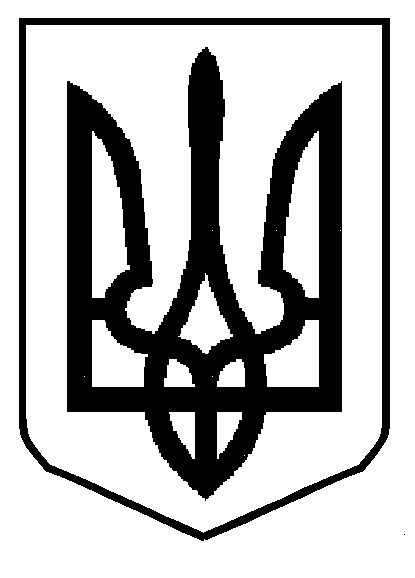 ЛЬВІВСЬКА ОБЛАСНА ДЕРЖАВНА АДМІНІСТРАЦІЯДЕПАРТАМЕНТ ОСВІТИ І НАУКИ Н А К А ЗПро проведення обласного конкурсу «Запроси фізику до себе …» у межах проєкту «Платформи ідей Нової української школи»Відповідно до плану роботи Комунального закладу Львівської обласної ради «Львівський обласний інститут післядипломної педагогічної освіти», з метою професійного розвитку педагогічних працівників, формування у школярів морально-естетичних цінностей та екологічної культури шляхом залучення їх до навчання через власні дослідження, розвитку позитивного ставлення до навколишнього світу, створення  передумов для формування важливих життєвих компетентностей та стимулювання в учнів природної допитливості і творчого потенціалуНАКАЗУЮ:1. Провести у 2019-2020 н. р.  конкурс «Запроси фізику до себе …» у межах проєкту «Платформи ідей Нової української школи» для учнів 9-х класів закладів загальної середньої освіти у два етапи:І  етап (районний, міський)  – грудень 2019 року;ІІ  етап (обласний: два тури):                   І тур (заочний) – 15 січня 2020 року;		ІІ тур (очний)   – 29 січня 2020 року.2. Затвердити:2.1. Умови проведення конкурсу (додаток 1) та форму заявки для участі у         ІІ етапі конкурсу (додаток 2).2.2. Склад оргкомітету (додаток 3) та журі (додаток 4) ІІ етапу конкурсу.3. Керівникам місцевих органів управління освітою:3.1. Інформувати заклади загальної середньої освіти про зазначений конкурс. 3.2. Сприяти участі у конкурсі учнів 9-х класів закладів загальної середньої освіти.3.3. Здійснити організаційні заходи щодо проведення І етапу конкурсу.3.4. Подати до 27.12.2019 р. творчі роботи переможців І етапу конкурсу: відеоролик, анкету учасника згідно вимог (додаток 5) та заявку на участь у ІІ етапі конкурсу в Комунальний заклад Львівської обласної ради «Львівський обласний інститут післядипломної педагогічної освіти» (кабінет 410). 4.  Комунальному закладу Львівської обласної ради «Львівський обласний інститут післядипломної педагогічної освіти» (М.Р.Кацюба):4.1. Забезпечити організаційно-методичний супровід  І-го та ІІ-го етапів конкурсу відповідно до Умов.4.2. До 05.02.2020 р. узагальнити матеріали щодо проведення конкурсу та підготувати проєкт підсумкового наказу.5.   Контроль за виконанням наказу покласти на начальницю управління дошкільної, загальної середньої, професійної освіти, соціального захисту, позашкільної та виховної роботи, координації діяльності вищих навчальних закладів і науки департаменту освіти і науки  Г. B. Яворовську.Директорка департаменту	            			Любомира МАНДЗІЙДодаток  1до наказу департаментуосвіти  і  науки  від ___________ 2019 р. №______Умови проведення обласного конкурсу«Запроси фізику до себе …» у межах проєкту«Платформи ідей Нової української школи»І. Загальні положення.1.1. Мета і головні завдання конкурсу.1.1.1. Мета:сприяти безперервному професійному розвитку педагогічних працівників;створити  передумови для формування важливих життєвих компетентностей учнів;формувати у школярів морально-естетичні цінності та екологічну культуру шляхом залучення їх до експериментально-дослідницької роботи; розвивати позитивне ставлення до навколишнього світу, стимулювати в учнів природну допитливість і творчий потенціал.1.1.2. Завдання:поглибити інтерес до вивчення фізики;  вивчити взаємозв`язок між законами фізики та навколишнім світом;удосконалити вміння та навички школярів шляхом залучення їх до навчання через власні дослідження  та навчання дітей молодшого шкільного віку («Навчаючи учись»);формувати зацікавленість фізикою у дітей молодшого шкільного віку;створити умови для творчої самореалізації учнів; сприяти використанню інформаційно-комунікаційних технологій навчання під час підготовки та презентації творчих робіт;ефективно співпрацювати з вчителями-предметниками, молодшими школярами та членами своєї команди.1.2. Організатори конкурсу:Департамент освіти і науки Львівської облдержадміністрації.Комунальний заклад Львівської обласної ради «Львівський обласний інститут післядипломної педагогічної освіти». Львівський національний університет імені Івана Франка, фізичний факультет.ІІ. Проведення конкурсу2.1. І етап Конкурсу проводиться у грудні 2019 року в адміністративних одиницях області: містах обласного значення, районах, об‘єднаних територіальних громадах.2.2. Умови  проведення  І етапу  конкурсу  визначають місцеві органи управління освітою.Завдання для учасників І етапу конкурсуДля роботи пропонується тема «Сонце – джерело енергії на Землі» з курсу природознавства для 3-го класу.Учні 9-х класів допомагають вчителю початкових класів провести один з елементів уроків («Що таке енергія?», «Як зберегти тепло у будинку?» або «Як потрібно економити електроенергію?»), опираючись на здобуті знання на уроках фізики, власні дослідження, дотримуючись принципів доступності, цікавості, креативності та принципу «Навчаючи учись».Проводиться оцінка співпраці з вчителем початкових класів та класом, а також оцінка уроку учнями 3-го класу. Результат роботи представляється на І етапі конкурсу з допомогою відеоролика.2.2. Проведення ІІ етапу конкурсуІІ етап (обласний) конкурсу буде здійснюватися у два тури (заочний та очний). Під час першого (заочного) туру ІІ етапу конкурсу (15.01.2020 р.) члени журі вивчають і оцінюють роботи за критеріями, поданими у додатку 6 до цього наказу та визначають учасників ІІ туру ІІ етапу конкурсу.ІІ (очний) тур відбуватиметься у форматі Платформ ідей (29.01.2019 р., Львівський національний університет ім. І. Франка (фізичний факультет, вул. Кирила і Мефодія, 8):- Платформа №1 «Навчаючи учись»- Платформа №2 «Експериментуємо з енергією»- Платформа №3 «Відкрий скриньку Пандори» 2.2. Учасники конкурсуУ конкурсі беруть участь учні 9-х класів закладів загальної середньої  освіти та їх учителі-координатори.Команда складається з 5 учасників: на І етапі роботу представляють          два учасники команди, у ІІ етапі участь бере вся команда.2.3. Вимоги до творчих робітРоботи повинні відповідати темі «Сонце – джерело енергії на Землі» навчальної програми з природознавства для 3-го класу. Роботи подаються: у  друкованому вигляді  – анкета учасника, на електронному носії – відеоролик.Тривалість відеоролика не повинна перевищувати 5 хв.Час представлення роботи – до 7 хв.Кількість робіт від адміністративної одиниці (району, міста, ОТГ) – 1.Усі роботи подаються із заявкою на участь у конкурсі до 27 грудня 2019 року у ЛОІППО. Заявка та роботи, отримані після вказаної дати, до участі в конкурсі не будуть допущені.Роботи, що не відповідають вимогам конкурсу та не мають належної супровідної документації, не розглядатимуться.ІІІ. Оргкомітет і журі конкурсу3.1. Оргкомітет конкурсупроводить організаційну роботу з підготовки і проведення конкурсу;приймає заявки на участь у конкурсі.3.2.  Журі конкурсу:здійснює аналіз презентаційних матеріалів;визначає кращі творчі роботи;рекомендує до нагородження дипломами переможців конкурсу та грамотами чи подяками  вчителів-координаторів.IV. Нагородження переможців конкурсу4.1. Переможці ІІ етапу конкурсу визначаються відповідним оргкомітетом на основі рекомендацій журі  і  затверджуються  наказом  Департаменту освіти і науки.4.2. Переможці конкурсу нагороджуються дипломами І, ІІ, ІІІ ступенів у кількості, яка не перевищує 50% числа учасників з орієнтовним розподілом кількості дипломів у співвідношенні 1:2:3. 4.3. Учителі-координатори, учні яких стали переможцями ІІ етапу конкурсу, нагороджуються грамотами Департаменту.4.3. Учителям-координаторам, учні яких стали учасниками ІІ етапу конкурсу, оголошується подяка Департаменту.Директорка департаменту					Любомира МАНДЗІЙ     Додаток  2до наказу департаментуосвіти  і  науки  від ___________ 2019 р. №______Заявкана участь у ІІ етапі обласного конкурсу«Запроси фізику до себе …»у межах проєкту«Платформи ідей Нової української школи»Начальник відділу освіти ______________ М. П.Директорка департаменту					Любомира МАНДЗІЙДодаток  3до наказу департаментуосвіти  і  наукивід ___________ 2019 р. №______Склад оргкомітету ІІ етапу обласного конкурсу «Запроси фізику до себе …»у межах проєкту«Платформи ідей Нової української школи»Яворовська Галина, начальниця управління дошкільної, загальної середньої, професійної освіти, соціального захисту, позашкільної та виховної роботи, координації діяльності вищих навчальних закладів і науки департаменту освіти і науки, голова оргкомітету. Гриза Леся, завідувачка кабінету координаційно-методичної діяльності Комунального закладу Львівської обласної ради «Львівський обласний інститут післядипломної педагогічної освіти», заступник голови оргкомітету.Бабюк Оксана, вчителька фізики та астрономії середньої загальноосвітньої школи І-ІІІ ступенів №33 міста Львова. Микитеєк Ольга, вчителька фізики та астрономії середньої загальноосвітньої школи І-ІІІ ступенів №44 ім. Т. Шевченка                   міста Львова.  Директорка департаменту					Любомира МАНДЗІЙДодаток  4до наказу департаментуосвіти  і  наукивід ___________ 2019 р. №______Склад журі ІІ етапу обласного конкурсу «Запроси фізику до себе …» у межах проєкту«Платформи ідей Нової української школи»Максимович Зоряна, викладачка кафедри природничо-математичної освіти Комунального закладу Львівської обласної ради «Львівський обласний інститут післядипломної педагогічної освіти», вчителька фізики та астрономії ліцею №38 Львівської міської ради, голова журі.Білик Марія, вчителька фізики та астрономії ліцею №66 Львівської міської ради.Варениця Ліана, вчителька фізики та астрономії середньої загальноосвітньої школи  І-ІІІ ступенів №41 міста Львова.Гавінський Степан, вчитель фізики та астрономії НВК «ЗНЗ І-ІІІ ст.- ДНЗ»                 с. Костенів Перемишлянської районної ради.Голосова Наталія, вчителька історії та правознавства ліцею №38 Львівської міської ради. Коваль Галина, методистка Навчально-методичного центру освіти міста Львова, вчителька фізики та астрономії Львівської гімназії «Престиж».Нарушевич Ірина, вчителька фізики та астрономії середньої загальноосвітньої школи  І-ІІІ ступенів №  Львова.Павлів Ірина, учителька фізики та астрономії  ОЗ Судовишнянського НВК. Романик Галина, методистка методичного кабінету відділу освіти Яворівської     райдержадміністрації, вчителька фізики  та астрономії Яворівської загальноосвітньої школи І-ІІІ ступенів №3  імені Т. Г. Шевченка. Созанський Андрій, вчитель фізики та астрономії середньої загальноосвітньої школи І-ІІІ ступенів №  Львова. Шевців Василь, вчитель фізики та астрономії Ясенівської загальноосвітньої школи І-ІІІ ступенів Бродівського району.Директорка департаменту					Любомира МАНДЗІЙДодаток  5до наказу департаментуосвіти  і  науки від ___________ 2019 р. №______Відомості про координатора робочої групиАнкета учасника(поміщається на одному аркуші A-4, шрифт Time New Roman,                  розмір шрифту 12) Директорка департаменту					Любомира МАНДЗІЙДодаток  6до наказу департаментуосвіти  і  наукивід ___________ 2019 р. №______Критерії оцінювання конкурсної роботи (представлення результатів роботи) 1. Доступність (0-2 бали)2. Практичність (0-2 бали)3. Креативність (0-2 бали)4. Самостійність (0-2 бали)5. Співпраця з вчителем початкових класів та класом (0-2 бали)6. Оцінка уроку учнями 3-го класу (0-2 бали)Максимальна кількість балів - 12Директорка департаменту					Любомира МАНДЗІЙ_23.08.__ 2019_ р.Львів               № __07-01/309__№з/пНазва роботиПрізвище та ім’я                                    конкурсантів (повністю)Назва навчального закладу, де навчаються конкурсанти (повністю)Прізвище, ім’я,            по батькові вчителя-координатора робочої групи (повністю)1Прізвище, ім’я, по батькові (повністю)Місце роботи, посада (повністю) Електронна  пошта Мобільний телефонНавчальний заклад (повністю)Назва роботи (відеоролика)  Розділ та тема фізики, які розкриваються в роботіАктуальність обраної тематикиПередбачуваний результатОтриманий результат роботиВисновки